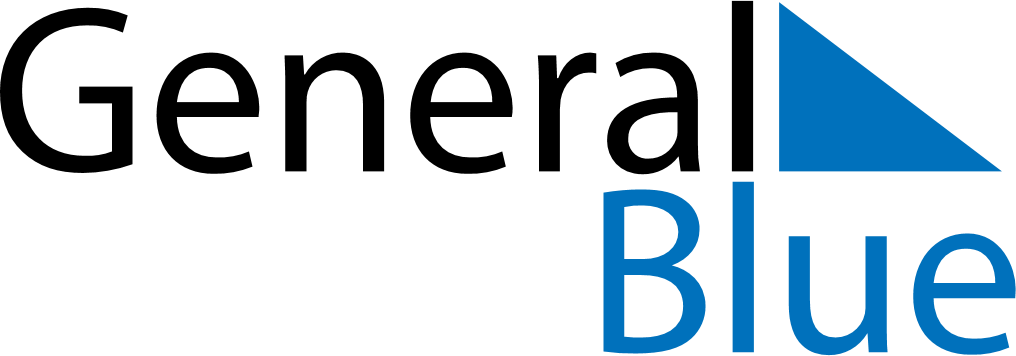 January 2023January 2023January 2023January 2023January 2023January 2023PanamaPanamaPanamaPanamaPanamaPanamaSundayMondayTuesdayWednesdayThursdayFridaySaturday1234567New Year’s DayNew Year’s Day (substitute day)891011121314Martyrs’ Day1516171819202122232425262728293031NOTES